TÝDENNÍ PLÁN3. 12. – 7. 12. 2018INFORMACE PRO RODIČE :Procvičování pro naše druháčky -  www.skolasnadhledem.cz Doučování bude ve třídě každou středu od 12. 35 – 13. 20 hodin.Středa 5. 12. 2018 – navštíví nás ČERT A MIKULÁŠ a prý má letos velikááánský pytel.             Krásný týden přejí J. Havlíčková a Š. Urbánková	                                              PŘEDMĚTCO SE NAUČÍMECO SI PŘIPRAVÍMEČJ| Psaní   Čtení Věta, slovo a slovní význam – Význam slov – slova citově zabarvená. Opakování – význam slov. Kontrolní práce – řazení slov podle abecedy, druhy vět, slova souznačná, slova protikladná, slova nadřazená, podřazená, souřadná, slova citově zabarvená. ČJ – str. 41 – 44.Písanka 1. díl – opakování a procvičování správných tvarů písmen (g, G, q, Q). 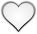 Ve škole –  Čítanka -  čteme: str. 54 - 64. Kniha – Říkání o víle Amálce – společná četba ve škole II. A. Teta to plete – společná četba ve škole II. B. Na vyučovací hodinu ČJ-čtení, máme vždy domácí úkol – tzv. čtecí list.  Doma - každý den čteme vlastní vybranou knihu. Chválíme kamarády, kteří již přečetli svoji knihu. penál (plně vybavený, pero, alespoň dvě ořezané tužky, všechny barvy pastelek)fix  na bílou tabuli a hadříkMMA – 2. díl – Numerace do 50. Stavíme jeviště.  Násobíme 2, 3, 4. Počítáme s dědou Lesoněm.  Krokujeme. Řešíme pavučiny. Parketujeme. Tvoříme stavby z dřívek. MA – str. 12 – 16.ČaJS(ČaJS-Člověk a jeho svět)Tematický okruh – „Rodina“ –  Domácí zvířata chovaná pro radost. Opakování – Rodina. Mikuláš.VV + PČ(ČaSP)Vystřihovánky – Zamrzlé zimní okénko – práce se svíčkou a vodovými barvami.Malou bílou svíčku.DOMÁCÍÚKOLY  si zapíšeme do úkolníku, můžeme použít úkolník z 1. třídy (prosíme o každodenní kontrolu úkolníčku)